K/U     /10   T/I     /10     APP     /10   COM     /10     NAME:Brokedown Palace AssignmentPick two (2) different times in the movie for each of the two (2) main characters (Alice and Darlene) and show how they are making decisions at different stages of Kohlbergs moral development. Make sure to support your answer with specific example from the movie.Using two (2) specific examples from the movie show how there are different rules in other countries and how we might not see those actions as being ethical in our country.Using specific examples from the movie show how we are responsible for our actions.To what extent would you go to help a friend? Relate this to the movie.Characters    Kate Beckinsale (Darlene)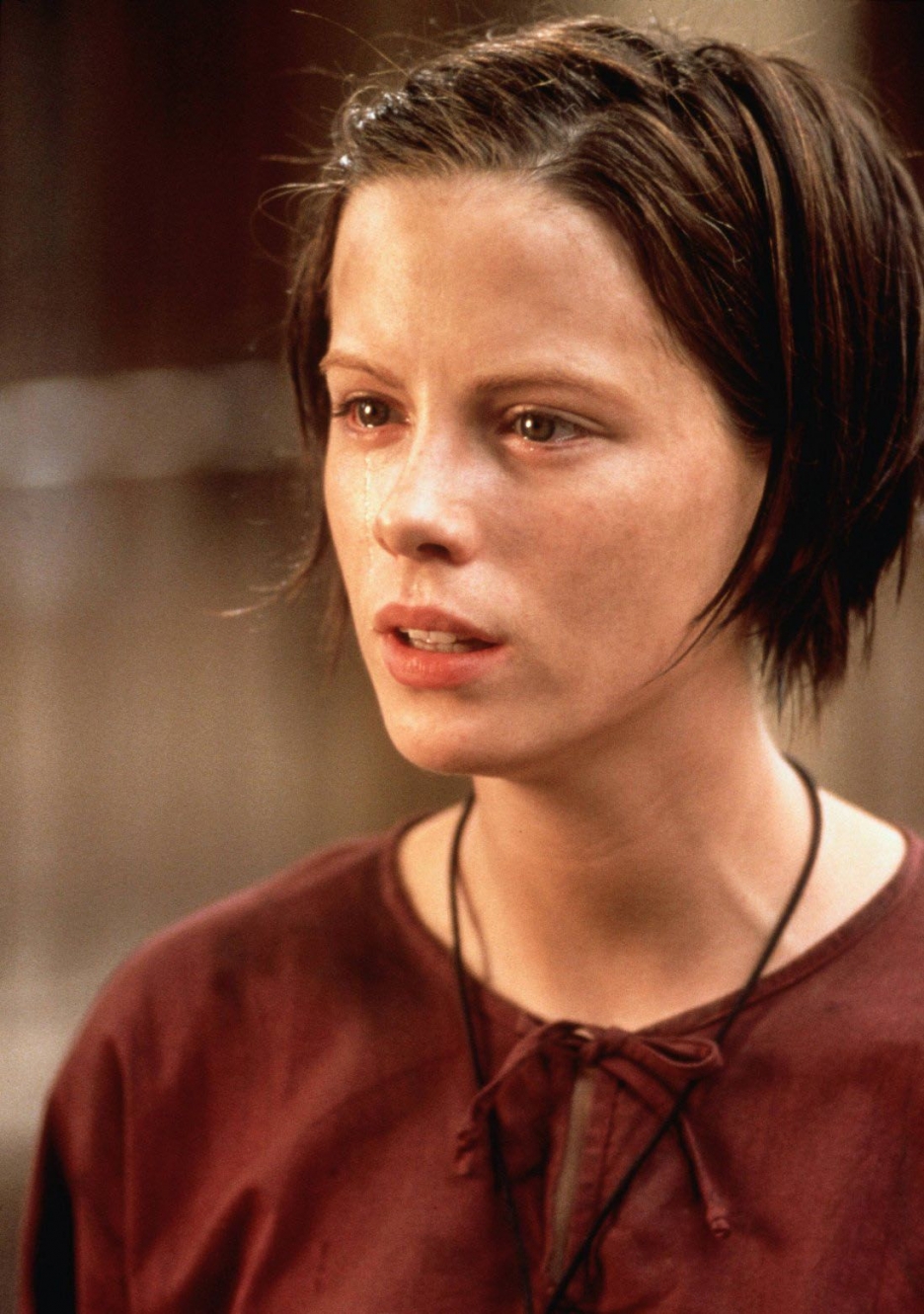  Claire Danes (Alice)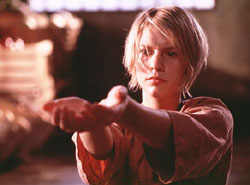 